Publicado en  el 06/10/2016 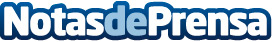 WiFi gratis, la clave para el consumidor y una oportunidad perdida para muchas empresas El WiFi gratis se ha convertido en uno de los principales atractivos comerciales para todos los consumidores durante el tiempo libre, pero en el caso de las empresas puede suponer un gran inconvenienteDatos de contacto:Nota de prensa publicada en: https://www.notasdeprensa.es/wifi-gratis-la-clave-para-el-consumidor-y-una Categorias: Sociedad Software Recursos humanos Dispositivos móviles http://www.notasdeprensa.es